বাংলাদেশ ফলিত পুষ্টি গবেষণা ও প্রশিক্ষণ ইনস্টিটিউট (বারটান)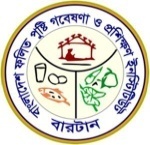 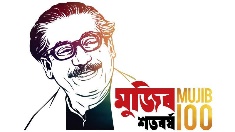 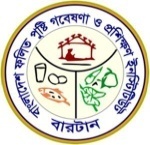 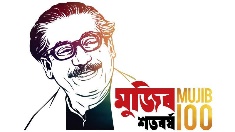 সেচ ভবন, ৪র্থ তলা, ২২ মানিক মিয়া এভিনিউ, শের-ই-বাংলা নগর, ঢাকা-১২০৭। ফোন: ৯১১৭৮৬, ৮১১০৭৯৮, ফ্যাক্স: ৮৮০-৯১২৭৫১৬, Email: birtanoffice@gmail.com Web: www.birtan.gov.bd আইসিটি শাখাই-মেইল আইডি খোলার ফরমআবেদনকারী				নিয়ন্ত্রণকারী				অনুমোদনকারী								01.Name (English)02.Designation (English)03.Section04.Personal email05.Expected e-mail                       @birtan.gov.bd